САХА (ЯКУТСКАЯ)  РЕСПУБЛИКАНСКАЯ  ОРГАНИЗАЦИЯ ОБЩЕРОССИЙСКОГО ПРОФЕССИОНАЛЬНОГО СОЮЗА РАБОТНИКОВ  ГОСУДАРСТВЕННЫХ   УЧРЕЖДЕНИЙ  И ОБЩЕСТВЕННОГО  ОБСЛУЖИВАНИЯ  РОССИЙСКОЙ   ФЕДЕРАЦИИПРЕЗИДИУМ  РЕСПУБЛИКАНСКОГО  КОМИТЕТАП  О  С  Т  А  Н  О  В  Л  Е  Н  И  Еот  14 февраля 2017  года								№ 17/10О создании  первичной  профсоюзной организацииГКУ Республики Саха (Якутия) «Агентство субсидий»Общероссийского профессионального союзаработников государственных учреждений и общественного обслуживания Российской ФедерацииРуководствуясь  Уставом Профсоюза, Президиум Рескома Профсоюза постановляет:Утвердить решение учредительного собрания работников ГКУ Республики Саха (Якутия) «Агентство субсидий»   от 25 января 2017 года о создании и вхождении первичной профсоюзной организации без статуса юридического лица в состав Саха (Якутской) республиканской организации Общероссийского профессионального союза работников государственных учреждений и общественного обслуживания Российской Федерации с 01 февраля 2017 года и поставить на финансовое обслуживание в Реском Профсоюза.2. Присвоить первичной профсоюзной организации: - Полное наименование - «Первичная профсоюзная организация ГКУ Республики Саха (Якутия) «Агентство субсидий» Общероссийского профессионального союза работников государственных учреждений и общественного обслуживания Российской Федерации». - Сокращенное наименование – «ППО ГКУ РС (Я) «Агентство субсидий».3. Утвердить образец  печати. (Приложение № 1).4. Организационному отделу Рескома Профсоюза довести данное постановление до сведения Первичной профсоюзной организации и работников аппарата Рескома Профсоюза и заказать печать.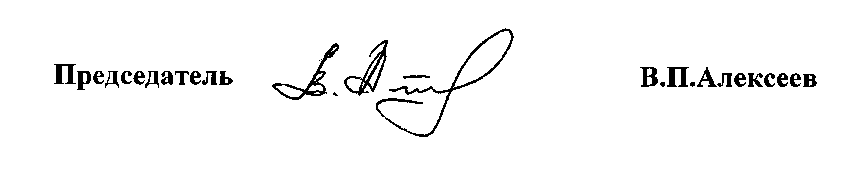 	Приложение №1к постановлению Президиума Рескома Профсоюзаот  14 февраля 2017  года №17/10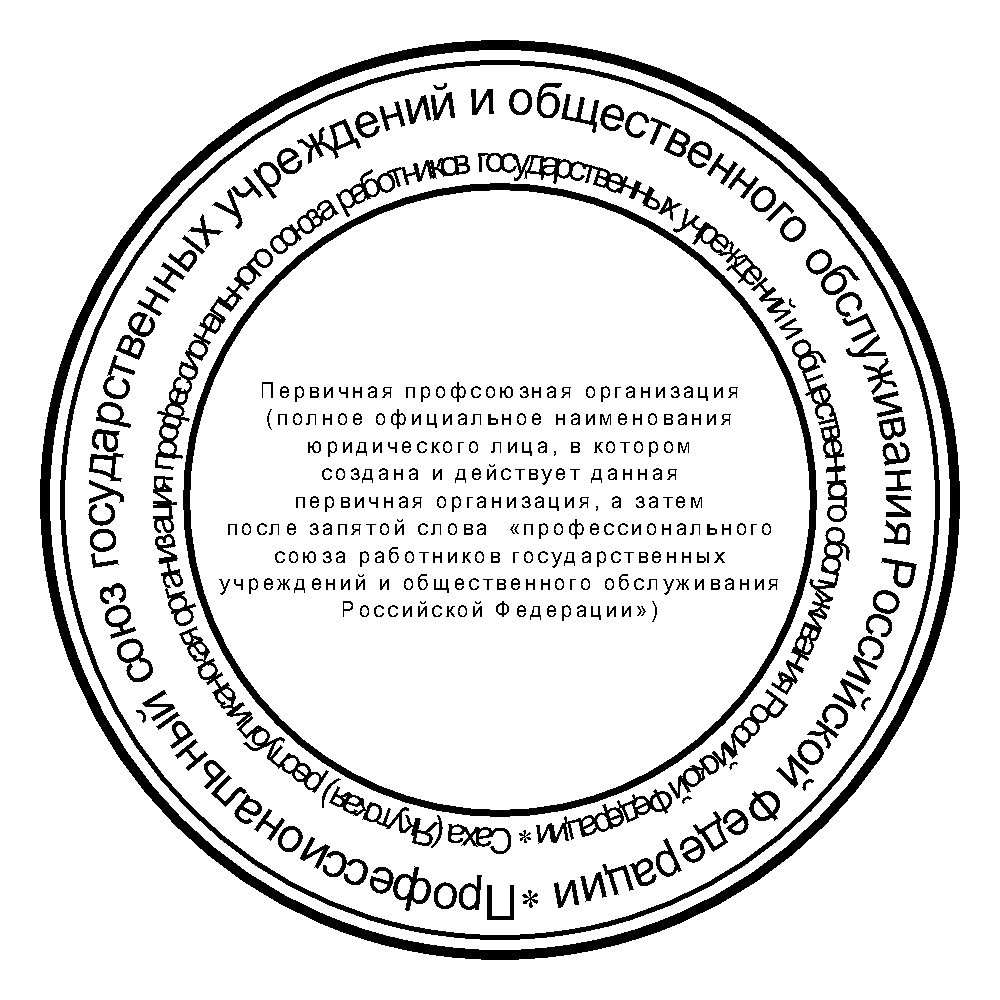 Согласно Положения о порядке изготовления, использования и хранения печатей и штампов территориальных, первичных профсоюзных организаций утвержденного постановлением  Президиума Рескома Профсоюза от 27 декабря 2006 года №2/12 внутри клише печати включить слова следующего содержания «Первичная профсоюзная организация ГКУ Республики Саха (Якутия) «Агентство субсидий» Общероссийского профессионального союза работников государственных учреждений и общественного обслуживания Российской Федерации».